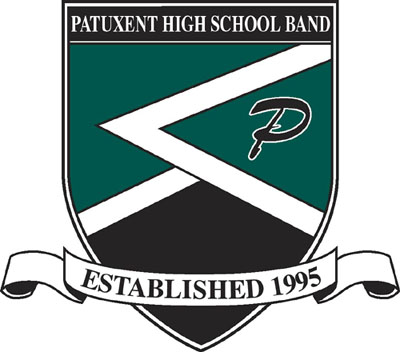 Our Mission:To provide each student with a commitment to musical excellence through opportunities and experiences that cultivate servant leadership, self-improvement and personal development.Patuxent High School Marching BandStudent HandbookWelcome!Dear Marching Band Members and Parents,Welcome to the 2018 edition of the Patuxent High School Marching Band! Returning members, welcome back to another exciting season and an opportunity to strengthen relationships, refine your skills and take on new leadership opportunities. New members, we are EXTREMELY EXCITED to welcome you into our band family. You are about to be a part of something very special that will provide you ample opportunities to build friendships, take on new challenges, build leadership skills and help discover skills and talents you did not know you had! As you begin to learn and discover the nuances of marching band as an activity, you may feel overwhelmed at times. THIS IS NORMAL! I challenge you to stay the course as it only gets easier as you progress through the season. We have a wonderful staff, student leadership team and veteran members that are here to help make sure your first year with us is a memorable one. Everyone in our organization wants YOU to be successful and we will do whatever it takes to ensure you have an enjoyable experience. If you are new to this activity, you may have a lot of questions. The answers to many of those questions can be found in this handbook. If you cannot find an answer to your questions in the handbook, please feel free to contact Mr. Lane for clarification. There is a lot of information contained in this packet. Please familiarize yourself with the policies and procedures, however, a lot of this will be discussed/taught as we prepare for the season in the spring and summer. Don’t let this packet overwhelm you – we’ll teach you all you need to know. This just helps you to know what to expect throughout the season.It is hard to put into words how excited I am to begin my third year as Director of Bands at Patuxent High School. I am humbled each day by the support and dedication of the students, parents, band boosters, administration and community of our band program. My mission for this program is to “Provide each student with a commitment to musical excellence through opportunities and experiences that cultivate servant leadership, self-improvement and personal development”. We strive for musical excellence every day through rehearsal and performance, however, our larger goal is using music as a vehicle to empower students to become leaders with extraordinary character to ensure they are successful in whatever path they take when they leave our program. I am looking forward to joining all of you on this journey!   Sincerely,Mr. Stephen LaneDirector of BandsStay connected!The Patuxent High School Marching Band relies heavily on effective communication. It is extremely important that you complete and return the Student Information Sheet to Mr. Lane as soon as you can. Even if you are a returning member, this is necessary to keep information up to date. E-mail and text message alerts are used often to effectively communicate information in a timely manner.  Band Calendar: The calendar of events for the marching band and ALL PHS Band Ensembles can be found on our website. This calendar is updated daily and is your current reference for upcoming events.  Website: – http://www.patuxentband.com                                                                                                                                                                                                                                                                                                                                                                                                                                                                                                                                                                                                                                                                                                                                                                                                                                                                                                                                                                                                                                                                                                                                                                                                                                                                                                                                                                                                                                                                                                                                                                                                                                                                                                                                                                                                                                                                                                                             Follow us on Social Media! The students involved in our program do so many wonderful things throughout the year. We will often post events, student accomplishments and other news on our social media pages to share with the community all of the great things happening within our program.  Twitter - @patuxentbandFacebook – Patuxent BandRemind Text Messaging In an effort to communicate information clearly and quickly, all ensembles, including marching band, utilize the Remind text messaging service. This is an easy way to effectively dispense information including, but not limited to the following:Upcoming eventsFundraisersSchedule changesArrival times for pick up when returning from tripsRehearsal/performance remindersNews/updates about things going on in our programUtilizing this service is the easiest way to stay up to date on what is going on in the PHS Band program.  Instructions for how to join the Remind group for each ensemble we offer is available at the bottom of each ensemble page on the website (www.patuxentband.com).  Marching Band Rehearsal ScheduleBelow you will find the most up to date rehearsal schedule for the season. This schedule is subject to change.  In the event of a schedule change, parents and students will be notified as far in advance as possible via email or the Remind text service. As a member of the marching band, you are required to be in attendance for ALL rehearsals.  Please see the ATTENDANCE section on page 8 for the rehearsal attendance policy.Spring Rehearsal Schedule:April 23rd		Rehearsal		3:30-6:30pmApril 30th 		Rehearsal		3:30-6:30pm May 7th 		Rehearsal		3:30-6:30pm May 14th 		Rehearsal		3:30-6:30pm May 21st 		Rehearsal		3:30-6:30pm May 29th  		Rehearsal		3:30-6:30pm June 1st: THIS THE DEADLINE FOR COMMITTING FOR THE SEASONJune 4th		Rehearsal		3:30-6:30pmJune 11th 		Rehearsal		3:30-6:30pmJune 18th-20th:     	Mini-Camp		8am-12:30pm (MANDATORY FOR STUDENTS) July 4th: Fairfax, VA July 4th Parade PERFORMANCE!!!  (We get paid to do this! Please plan to attend!)July 16th-18th:       	Mini-Camp		8am-12:30pm (MANDATORY FOR STUDENTS)July 31st:          		Pre-Camp		8am-12:30pm (MANDATORY FOR STUDENTS) July 31st: 		DCI Show (Annapolis)	7:30pm  (OPTIONAL for Students)August 2nd:     		Pre-Camp		8am-12:30pm (MANDATORY FOR STUDENTS)Band Camp:August 6th-9th:      	Band Camp		8am-8pm (MANDATORY FOR STUDENTS)August 13th-16th:  	Band Camp		8am-8pm (MANDATORY FOR STUDENTS)August 16th: 	  	Parent Preview 	Time TBARegular Season RehearsalsRehearsals are weekly from August 28th – November 1st*Mr. Lane reserves the right to add or remove rehearsals as necessary. Full Band: Tuesdays, 3:30pm– 6:30pm Sectionals: Wednesdays, 5:30pm-8:30pmFull Band: Thursdays, 3:30pm – 6:30pm Marching Band Performance Schedule Below is the performance schedule for the season. Because we do rehearse the morning of competitions before we leave, it is a good idea to block out all competition days completely from other events. As a member of the marching band, you are required to be in attendance for ALL the performances below including Home/Away playoff football games. Please refer to the ATTENDANCE section on page 8 for the performance attendance policy.  Home Football Games: Report Time – 5:15pmFriday, August 31 vs. HuntingtownFriday, September 7 vs. NorthernFriday, September 14 vs. North Point Friday, September 28 vs. McDonoughFriday, October 5 vs. La PlataFriday, October 26 vs. LackeyUSBands Competition Schedule: Report times will vary due to performance timeSaturday, September 15 @ Great Mills HSSaturday, September 22 @ Chopticon HSSaturday, September 29 Marine Corps Invitational @ Navy/Marine Corps StadiumSaturday, October 13 @ Paint Branch HSSaturday, October 20 @ Towson University (Maryland State Championship)Saturday, October 27 @ Arundel HSSaturday, November 3 @ J. Birney Crum Stadium, Allentown, PA (USBands A Class Nationals) Parades:City of Fairfax July 4th Parade – Tuesday, July 4th Report: TBAHomecoming Parade – TBAPRAD Parade – Sunday, October 7th Report: 12:00pmMarching Band ExpensesFirst, please understand that NO STUDENTS will ever be turned away due to the inability to afford band dues. In order to cover the cost of our knowledgeable instructional staff, music arrangement, drill design, travel and additional items that go into making a successful marching band season, it is necessary for all students to pay the fees designated below. If you are unable to pay any portion of these dues, please contact Mr. Lane to discuss alternate options.NEW Instrumentalists - $290 (This includes a tour t-shirt and two pairs of gloves and a stadium jacket)One pair of gloves for rehearsal and one for performanceAdditional pairs of gloves may be ordered at the expense of the studentNEW Colorguard - $300 (This includes a tour t-shirt and one pair of gloves and a stadium jacket)RETURNING Instrumentalists - $250 (This includes a tour t-shirt and two pairs of gloves.)One pair of gloves for rehearsal and one for performanceAdditional pairs of gloves may be ordered at the expense of the studentRETURNING Colorguard - $260 (This includes a tour t-shirt and one pair of gloves.)Marching Shoes - $30New members must order shoes!  Veteran members only need to purchase shoes if their current pair needs to be replacedStadium Jackets: If you already purchased a jacket previously, you DO NOT need to include this $40 in your band fees. (Instrumentalists - $250   Colorguard - $260)$125 of your Band Fees is Due by the beginning of Band Camp (August 6th)The Remaining Balance Is Due By October 1st! *Fundraisers will be held throughout the year to help offset this cost. If you cannot afford the fees mentioned above, it is your responsibility to take advantage of fundraising opportunities to help raise money.  Uniforms & EquipmentEach PHS Band member will be issued a marching uniform and shako (hat) during band camp. Marching uniforms are to be kept in the uniform storage room located in the band room always. NO uniforms should be taken home for any reason.  For students who do not own an instrument, a school instrument will be provided. All equipment and uniforms loaned to a student must be returned at the conclusion of the marching band season. Students who have not returned uniforms or equipment will have a Financial Obligation placed on their account. Attendance PolicyAttendance at all PHS Rehearsals and Performances is MANDATORY. The unique aspect of marching band, unlike sports, is there are no bench or reserve players; everyone is a starter. Each member’s success relies heavily on the other members of their section or those around them on the field. If you miss rehearsals, you are creating a scenario where other members must rehearse in a non-realistic setting and expect them to be ready for performance.  All REHEARSAL absences must be cleared with Mr. Lane at least 2 DAYS in advance! All PERFORMANCE absences must be cleared with Mr. Lane at least 2 WEEKS in advance! Excused Absence:Excused absences are absences that absolutely cannot be avoided (a death in the immediate family, severe illness, emergency situations, etc.). In the event of an emergency that causes you to miss rehearsal, you must tell Mr. Lane of your absence and reason IMMEDIATELY via phone or email. Unexcused Absences:Unexcused absences are things that could have been avoided. These reasons include, but are not limited to:  work, driver’s ed., forgetting about rehearsal, attending a concert, not having a ride to rehearsal, vacations, doctor’s appointments (unless cleared with Mr. Lane in advance), homework etc.)You are responsible for communicating your absences in a timely manner.  Failure to do so will result in consequences at the director’s discretion.  If you miss more than one rehearsal in a performance week (excused or unexcused), you WILL NOT be permitted to perform that week at the football game or competition. Your attendance at the performance is STILL required.  Expectations for Band MembersThe Patuxent High School Marching Band has a rich tradition of excellence and respect. As part of this band, you are not only representing yourself, but the entire PHS Band Program, Patuxent High School, Calvert County Public Schools and generations of band members who have come before you. To uphold this tradition of excellence, we as a program should expect to follow the rules and regulations of the PHS Marching Band. These expectations are set in place to assure rehearsal efficiency and provide each student with “A Commitment to Musical Excellence”. Band RehearsalsYou are expected to be at rehearsals BEFORE the specified time. Rehearsal start time is when instruction begins. You should have your instrument and all equipment ready for rehearsal and have your dot job completed. You are “on time” when you are in attendance block 5 minutes prior to the rehearsal start time. If you are not in attendance block by this time, you will be considered late.Come to every rehearsal prepared. You should have: Instrument (and any equipment needed to make it operate)Music & warm ups Your dot bookPencilPiece of chalk Each section will have a dot job to complete. Section leaders will head up this process at each rehearsal, ensuring that they are completed by the start of each rehearsal (if rehearsal begins at 3:30pm, your dot job should be completed by 3:20pm). ALL MEMBERS of a section are expected to participate in dot jobs. It is up to section leaders how they would like to break up the days.PracticeAs a band member, you are expected to practice your music, know your parts, and memorize the show.  You are part of a group made up of individuals. If individuals don’t practice, the product and success of the whole is compromised.Practice is different than rehearsal. Practice is what you do at home – figuring out your notes, figuring out your rhythms. Rehearsal is what we do together – listening and learning other sections’ parts and seeing how your part fits into the whole. The amount of time you practice determines how far we can get in rehearsal. When individuals do not practice, they limit how far the group can progress.TravelThe marching band is one of the most visible and active entities of Patuxent High School. We travel often to perform and represent our school and county in many locations throughout Maryland and the surrounding states. It is important that we represent ourselves in a positive way wherever we travel.When we travel as a program, the same rules and guidelines of CCPS, PHS, and PHS Band apply as if we were still on school grounds.The way that you carry yourself in public reflects the kind of group that you are a part of. This includes the way you treat and interact with the people and facilities that we visit.YOU are responsible for loading your instrument, uniform (and all its parts), shako, shoes and black socks, and lunch (if necessary). When off school grounds, no students should ever be solo. Students MUST travel in groups of 2 or more always. If you should need to leave the group (to use the restroom, emergency reasons, etc.), make sure either Mr. Lane or a chaperone know where you are always. If you need to make alternative travel arrangements, it is YOUR responsibility to make sure that Mr. Lane is informed, and that you get to the correct destination ON TIME. If you need to make alternative travel arrangements for the trip back to PHS, a parent or guardian MUST see Mr. Lane to sign you out before you leave. If somebody other than a parent or guardian is picking you up, your parent or guardian must send a note to Mr. Lane with the name of the person picking you up, and then that person must come to sign you out with government issued photo identification.In Uniform…When you are in uniform, your behavior should be serious, reserved and focused. Our uniform represents our school and program but is also a symbol of pride and excellence. People will directly associate your uniform (and your behavior in it) with your performance and our program. Any behavior unbecoming this will not be tolerated, as it compromises the integrity of the upcoming performance and ruins the focus of other band members.You must make sure your uniform is worn properly and taken care of. Section leaders should check their sections before every performance to ensure that they are dressed.When in uniform, you are not to play or make noise on your instruments unless performing or instructed to do so by Mr. Lane or a student leader. Doing this gives a sloppy impression of our program. When we are finished with a performance, you are expected to take off your uniform and hang it up appropriately (pants folded on the seam and placed on the hanger, jacket placed neatly on the hanger and zipped, no shoes or socks in the garment bags). When we arrive back at PHS, it is the band member’s responsibility to place the uniforms back on it’s appropriate spot in the uniform room, and place their shako in the appropriate place.When we enter the stands to watch other bands and to watch the awards, you are expected to be humble and respectful to others. I expect the PHS Marching Band to be the best audience in attendance.Student LeadersMuch of the success of the PHS Marching Band relies on the strength of its student leaders. Leaders are chosen at the end of each season by the entire marching band staff. Your “audition” for a leadership position begins from day one. Mr. Lane and each staff member constantly watches how each student acts during rehearsals, breaks, during school and various other situations. They also take into consideration musical ability, marching ability and ability to work with others. ALL students who have been in marching band for at least one season are eligible to become a student leader. Your seniority over others in your section DOES NOT guarantee you a leadership position. Our student leaders should be the best example of the values and expectations of our program.  Student leaders are expected to be held to a higher standard always. You are always the first to arrive and the last to leave from rehearsals and performances. It is your job to hold other members accountable for their responsibilities and other aspects without being told. We will provide you with ample training and opportunities for growth throughout the season. You are expected to be at ALL leadership meetings before AND after rehearsals and performances.  *It is important to understand that all leadership positions are earned each day. If a student is not performing their position to the director’s expectation, a position may be dissolved or re-assigned at the director’s discretion.   2018 Student Leadership TeamDrum Major – Anna HorlingHorn Sergeant – Michael BrownHigh Brass Captain – Jacob KuneyHigh Woodwind Captain – Emily FoxLow Brass/WW Captain – Sam VaulinaBattery Captain – Dezmond EstepFront Ensemble Captain – Jon ArtzGuard Captain – Whitney HarrisBand CampFor the band to learn all the music needed throughout marching band season and the visual aspects of the show (drill, choreography etc.), it is necessary for us to have multiple, extended rehearsals. As this is the most important preparatory time for the band, Band Camp is MANDATORY for all members for ALL DAYS. Band camp will consist of music sectionals, full music rehearsals, marching sectionals, basic marching review, and drill setting. In addition, you will learn and review the procedures and expectations of the PHS Marching Band.   The band boosters will provide students with some snacks throughout the day, but students are responsible for bringing their own lunch. Students are NOT to order lunch and have it delivered to PHS! (parents/guardian may drop off lunch if necessary). Dinners will be provided by the Band Boosters each day. If a student would like to pack their own dinner to bring instead of what the boosters provide, they are welcome to do so. Once on school grounds, students are NOT permitted to leave until the end of the band camp day. Although some students may have the capability to drive, they will not be permitted to leave.  Students are responsible for bringing the following items with them to EVERY DAY of band camp:Packed LunchDot book (small notebooks attached to a lanyard)PencilMusicSunscreen and Bug spray (Apply often!)Water BottleOn the last day of band camp, a Parent Preview show will be held at PHS. This will serve as the debut performance of the PHS Marching Band Show. Football GamesAs a part of the PHS community, the PHS Marching band is required to perform at ALL home football games including a pre-game show, halftime show, and stand tunes during the game. Students are to arrive at the band room BEFORE the report time, and change into their uniforms at PHS. Once dressed in half-uniform (pants and shoes, jacket folded and shako), students will assemble in the warm up arc in front of the school. The band will march to the field and perform pre-game and then head into the stands. When you are in the stands, you are to sit with your section, remain in full uniform (with shako removed), and remain ready to play. We will warm up for our halftime show during the 2nd quarter and perform our field show during halftime. Students are given the third quarter to visit the restrooms and concession stands. DO NOT EAT FOOD WHILE WEARING YOUR UNIFORM JACKET! You will be permitted to take the jacket off for the third quarter ONLY (unless specified by the director or drum major). All band members must be back in the stands, ready to play by the end of the 3rd quarter. At the end of the game, band members will line up on the track and march out of the stadium to the band room.CompetitionsThe PHS Marching Band competes approximately seven times a year as a member of the USBands competitive circuit. This provides students with a competitive atmosphere with professional feedback and critique.   A trip itinerary will be handed out the week leading up to each competition. It will include report times, performance times, and approximate return times. On most competition days, we will rehearse at PHS for approximately two hours to focus students and make them performance ready. After rehearsal, we will load all equipment and instruments onto the trailer. You are responsible for making sure your equipment is on the trailer! All band members should make sure they have the following with them on the bus at every competition:Instrument: mouthpiece, extra reeds, valve oil, slide grease etc.Uniform: tour shirt, shoes, gloves, black socks, shako, stadium jacket etc.Music & warm upsMoney for concessionsComfortable clothes for the weatherWhen we arrive at competitions, we will unload buses and equipment from the trailer. After this you will be given time to dress and to get your instrument and shako from the trailer. We will dress in half uniform, and proceed to warm up area. We will stretch, warm up and prepare for performance as a group. After warm ups, we will march to the stadium and perform our field show. After the performance, we will march off the field and return to the trailer/buses. Each member is responsible for returning their instrument and shako to the trailer. You will then be taken to the buses to change into your warm-ups (make sure your uniform is hung in the bag correctly!). We will then go back to the stands to watch the remaining bands compete, visit the concession stands, and watch the awards. After awards, the band will report back to the buses to head home. Depending on the length of the trip, the buses may or may not stop for a restroom stop on the way back home. When we get back to PHS, all band members are responsible for assuring that their uniform is hung correctly on the hanger and in the bag, and returned to the correct spot in the uniform closet. Section leaders will check their section’s uniforms to ensure that they are hung correctly. Parents and Band BoostersBand Parents play a HUGE role in the success of the Patuxent High School Marching Band. They are involved in assisting with uniforms, band camp, snacks, chaperoning, fundraising, moving equipment, and much more. There is way for EVERY parent/guardian to find a way, big or small, to give of their time and talents to help ensure every student has an enjoyable and memorable experience as a part of this organization. The band program has been blessed with phenomenal parents over the years, and we sincerely want you to be a part of it! The band booster organization is for parents/guardians of students in ANY performing ensemble as a part of the PHS Band Department. The boosters meet at 6:30pm on the first Tuesday of every month. Please make sure that we have your most up to date contact information to communicate clearly with you! Please complete and return the Band Booster form to help us get you involved in a way that is comfortable and useful! We are excited to welcome you into the Patuxent High School Band family with your student! FormsPlease find all necessary forms in the pages to follow.  All forms must be returned to Mr. Lane BY (OR BEFORE) MONDAY, JUNE 11TH. Your cooperation in returning the forms is appreciated, as they will be needed to plan and prepare for Band Camp. Forms to be completed and returned are as follows: ______ Student Information Sheet/Contract______ Permission to Participate/Media Release Form______ Marching Band Dues Form______ Student Medical History______ Injury Risk Contract______ Band Booster Form______ Apparel Order Form2018 Student Information SheetName:__________________________                Instrument:____________________________Grade: __________________________ Student ID (Lunch Number):____________________I am a (circle one):    New Member              OR             Returning MemberParent(s) Name: _______________________________________________________________Home Phone: _______________________________________________Work Phone: _______________________________________________Student E-mail: _______________________________________________________________Parent E-mail: ________________________________________________________________Please circle one (woodwind and brass players only):I have my own instrument                                                I need to use a school instrumentStudent T-Shirt Size (circle one):S             M                L           XL            XXL        XXXLCommitment Contract:By signing this contract, I agree that I have read and understand the contents of the Marching Band Handbook. I understand that I am committing to participation in the entire season including all rehearsals and performances, and am committed to paying the non-refundable band fees on time. I understand that if I quit band or am removed for lack of attendance or disciplinary reasons, my band fees are still due in full. If my band fees are not paid in full, I understand that Mr. Lane will file a financial obligation with the financial secretary at PHS. I understand that I will be held financially responsible for school-owned equipment that is not turned in on time. I have checked my calendar and have notified Mr. Lane of any pre-scheduled conflicts. I further agree that barring any emergency (as defined above), I will be in attendance at each band function, and will schedule further events around my band schedule. I have filled out the medical form and have listed all health concerns that should be taken into consideration for physical activity.Student Signature: _________________________________________    Date: _____________Parent Signature: _________________________________________    Date: _____________Permission to ParticipateMy student_________________________, has permission to participate in all Patuxent High School Marching Band activities as outlined in the PHS Band Handbook including all travel associated with said activities.  These activities include but are not limited to, all rehearsals, band camp, football games, home/away playoff games, USBands competitions and parades.  Additionally, I give my student permission to be involved in various fundraising activities including, but not limited to car washes, Roy Rogers nights, Rita’s nights, mulch sale and other fundraising events.  Parent/Guardian Signature: ___________________________________________Media release I hereby grant the Patuxent High School Band the right to obtain and/or use my student, _____________________ (print student name) photograph, digital image, video and/or voice for educational, informational or program advertisement purposes.  I understand that all publications, presentations, websites and productions will be used within the school system, the community at large and/or the internet. Additionally, I understand that all images and productions therein become the property of Calvert County Public Schools.  Parent/Guardian Signature:______________________________I DO NOT give permission for the Patuxent High School Band to obtain and/or use my student’s photograph, digital image, video and/or voice for educational, informational, or program advertisement purposes.Parent/Guardian Signature: ______________________________2018 Marching Band Dues FormMarching Band dues for students will vary depending on whether they play an instrument or are in colorguard.  Additional expenses can be necessary if students need a pair of marching shoes OR veteran members who need to replace their old pair of marching shoes. You will have until October 1st to pay all band dues and expenses.  If you have a financial situation that requires assistance in paying these dues, please let Mr. Lane know immediately so we can put a plan into place.  WE WILL NEVER TURN STUDENTS AWAY DUE TO FINANCIAL REASONS.  The breakdown of the fees is listed below.  Student Name: _____________________________________________ New Instrumentalist - $290 Band duesTour T-ShirtTwo pairs of gloves (one pair for rehearsal and one pair for performance)Stadium Jacket______ New Colorguard - $300Band duesColorguard uniform and equipmentTour T-ShirtOne pair of guard glovesStadium Jacket______ Marching Shoes - $30New members must order shoes!  Veteran members only need to purchase shoes if their current pair needs to be replaced  Student Shoe Size ____________ Returning Instrumentalist - $250______ Returning Colorguard - $260Student Medical HistoryPatuxent High School Band DepartmentPart I: All information in this section must be completed.Part II: Check any problems that apply.Part III: MedicationsPlease make sure you have completed the “Parental & Physician Authorization Form - Request to Administer Medication During School Hours” and that is on file in the main office. Parental and physician authorization must be on file for all prescriptions and over-the-counter medication. The Parental and Physician’s Authorization Form may be obtained from your school or the Student Services DepartmentINJURY RISK CONTRACTSection 1: Parent/Guardian permit. I hereby give my consent for the above named to participate in said band at Patuxent High School, and give my permission for him/her to participate in any travel associated with the band as authorized by the school district.Parent/Guardian: ________________________________________Date: ___________________Section 2: Insurance Waiver and release from liability. We, the undersigned parents/guardians agree that Calvert County Public Schools, Board of Education members and staff, shall be in no way responsible for any injuries suffered by him/her while engaged in any band activity sponsored by the Patuxent High School Band. Further, we hereby release the aforesaid of any and all liability for such injuries. This action is being taken in view of the fact that he/she is already covered by the following:Parent/Guardian:_________________________________________Date:___________________Insurance Policy:___________________________________   Policy#:________________ Section 3: Injury Risk. Every participant should be aware that there are certain risks associated with any band activity, and that personal injury may result in any band. There’s an increased danger in any band activity, which entails body contact as an integral part of the band or as a possible consequence. The undersigned and his/her parent(s) or guardian(s) acknowledge that such risk exists, and by their signature hereto indicate their willingness to voluntarily participate in the band activity with full knowledge of possible risk including bodily injury.Student: ________________________________________     Date: ___________________Parent/Guardian: _________________________________Date: ___________________Part IV:	Parental/Guardian Consent for Emergency Medical TreatmentIn case of illness, accident, or an emergency, I authorize the band director, or assigned personnel, to secure any necessary medical/dental treatment while he/she is participating in any activity of the Patuxent High School Band Department. I also guarantee payment of all charges incurred during this medical/dental treatment (including, but not limited to: Physician, Dentist, Hospital, X-Ray, Lab, Drugs, Ambulance, etc.)Print Student Name:________________________________________Parent/Guardian Signature: _______________________________  Date: ___________________Join the PHS Band Boosters!Our band relies heavily on our parent volunteers. There are a variety of ways you can support our students with your abilities and talents. Due to a large graduating class, we have A LOT of open positions and needs within our program. Please provide us with accurate information below to clearly communicate information about the band and the booster program throughout the year. Thank you for your support of our students!Student Name: __________________________________	Parent Name: _____________________________________Best phone #: ____________________________Best email address: _____________________________I have experience and ability with the following: (check all that apply)		                                   	   ____  public relations			____  baking____  welding				____  graphic artist____  computer skills			____  sewing____  painting				____  woodworking					____  video recording			____  nurse/medical experience 	____  own or have access to a truck (full size, pickup, etc.)____  own, manage, or know of a business that would like to sponsor the BandWhich activities would you like to learn more about?____  Pit Crew				              ____  Uniforms____  Merchandise				____  Football sales____  Bake Sale/Concert Concessions	               ____  Spring Mulch Sale____  Chaperones				____  Account FundraisersI am interested in assisting with Band practices? (supervise, run errands, take pictures/video, help staff members, etc.)_____Rehearsals		____ Mini Camps 	____ Band Camp Apparel Order FormShow your pride for the PHS Marching Band! If you would like to order season apparel, please use the form below. NOTE: This form is for additional orders only! Orders for marching band students will be placed based upon the information provided on the Student Information sheet. Please do not include PHS band member shirts or stadium jackets on this order! If you would not like any additional shirts, please indicate with a “0”. Orders placed and turned in on time will arrive before the first football game!Student Name:__________________________________Tour Shirts: Family and Friend OrdersS_____     M_____     L_____     XL_____     XXL_____Total # of Shirts: _______     x  $15 =  $_________PHS Band Magnet:Total # of Magnets: ______  x $5 = $_________PHS Band Stadium Jacket:  Family and Friend OrdersS_____     M_____     L_____     XL_____     XXL_____Total # of Jackets: _______  x  $40 =  $_________PLEASE INCLUDE PAYMENT WITH THIS ORDER!Checks can be made out to “Patuxent High School”Student’s Name:Home Phone: (       )Address:Address:Father’s Name:Mother’s Name:Father’s Work # (     )Mother’s Work # (     )Alternate Emergency Contact:Relationship:Phone # (     )Physician: Phone # (     )Dentist:Phone # (     )Kidney/Bladder		Sleepwalking		Menstruation		Headaches		Constipation		Shortness of Breath	              High Blood Pressure	              Low Blood Pressure	              Fainting			Nose Bleeds		Heart Disease		Convulsions		Diabetes		                         Hernia		Hay Fever		Other			Asthma			Asthma Meds. (List)	              __________________________________________________________________AllergiesTo Drugs (List)		  ___________________________________________________________________________________________________To Food (List)		   ___________________________________________________________________________________________________To Insect Bites/Stings	                 (List Insects) ______________________ _________________________________Serious/Chronic Illness (List)Serious/Chronic Illness (List)Serious/Chronic Illness (List)Operations? (List)Operations? (List)Operations? (List)Contact Lenses:Date of Last Tetanus Shot:Any other conditions/information we should know?Any other conditions/information we should know?Note any medications your child takes. If this information changes at any time, please notify us in writing.Note any medications your child takes. If this information changes at any time, please notify us in writing.Medication name:Taking for:Medication name:Taking for:Medication name:Taking for: